A) Información acerca de los recursos destinados a atención psicológica de la niñez durante el periodo de la pandemia: 1. Recursos económicos destinados (presupuesto) 2. Recursos humanos (personal y funciones) B) Número de casos atendidos durante de la pandemia.Se requirió a las Unidades de: Financiera Institucional; Recursos Humanos y Subdirección de Defensa de Derechos Individuales la información solicitada, de lo cual se ha recibido lo siguiente: De la Unidad Financiera Institucional Memorando número UFI/CONNA/53/2020 de fecha 26 de agosto del presente año, en el que da respuesta sobre: “A) Información acerca de los recursos destinados a atención psicológica de la niñez durante el periodo de la pandemia: 1. Recursos económicos destinados (presupuesto) …”, de lo cual  informa que no se dispone de información a ese nivel de detalle. De la Unidad de Recursos Humanos Memorando número RRHH/0401/2020, de fecha 27 de agosto del presente año, por medio del cual da respuesta a: Información acerca de los recursos destinados a atención psicológica de la niñez durante el periodo de la pandemia: 2. Recursos humanos (personal y funciones)…”; en el que informa que únicamente se destinó 15 personas del equipo del CONNA en el periodo de la Pandemia. De Subdirección de Defensa de Derechos Individuales Memorando número SDDI/0490/2020, de fecha 25 de agosto del presente año, por medio del cual da respuesta a: “B) Número de casos atendidos durante de la pandemia.”; para lo cual se adjunta al presente. 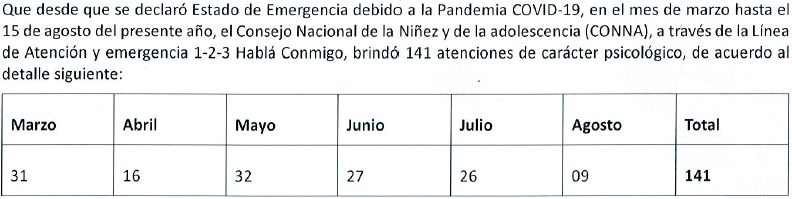 N°029/2020